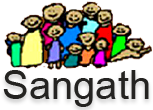 SANGATH INSTITUTIONAL REVIEW BOARD (Provisionally registered with the Department of Health Research, Govt. of India, EC/NEW/INST/2022/3063)Protocol Deviation and Violation FormTitle of the ProjectSangath IRB Reference numberName of the Principal InvestigatorDate of Application (DD/MM/YYYY)Application type☐ Protocol Deviation☐ Protocol ViolationAny divergence from an already approved protocol counts as a deviation. When such divergence (s) significantly affect the data or the safety of the participants, it is a protocol violation.Date/s on which the Deviation/Violation happened/may have happenedDeviation/Violation detected/identified byDeviation/Violation detected/identified on (DD/MM/YYYY)Description of Protocol deviation/ViolationReason for Protocol deviation/ViolationActual and potential impact on research participants due to deviation/ViolationCorrective measures taken and/or planned by the project team